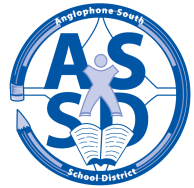 SCHOOL SUSTAINABILITY REVIEWand SCHEDULE OF PUBLIC CONSULTATIONSThe Anglophone South District Education Council (DEC) is hosting Public Consultations as per Provincial Policy 409 Multi-Year School Infrastructure Planning to study the sustainability of Centennial School and Hazen-White/St. Francis School.Under Policy 409, the DEC will hold two public information sessions at the school.  The initial meeting was held in February at each school to deliver the proposal to the public and to allow the DEC and staff to explain the process involved in a Policy 409 review and be available to answer questions about the process.  The second meeting will allow the public an opportunity to make a presentation to the DEC.  The second meeting at Centennial School is scheduled for Monday, March 19, 2018 at 6:30 pm.The second meeting at Hazen-White/St. Francis School is scheduled for Wednesday, March 28, 2018 at 6:30 pm.Everyone is welcome to attend, and encouraged to do so.  If you wish to make a presentation at either second meeting, please contact Clare Murphy at clare.murphy@gnb.ca or call 658-5325 to register your name. Throughout this process, written feedback can be submitted via email to: asds.schoolreview@gnb.ca or you may send a letter to the attention of Robert Fowler, Chair, District Education Council, 490 Woodward Avenue, Saint John, NB E2K 5N3.     The third and final meeting will be a District Education Council session scheduled for Wednesday, April 11, 2018 at 7:00 pm at the Saint John Education Centre, 490 Woodward Avenue when a final decision will be made on the sustainability of Centennial School and Hazen-White/St. Francis School.Telegraph Journal(March 10 & 17)                                            